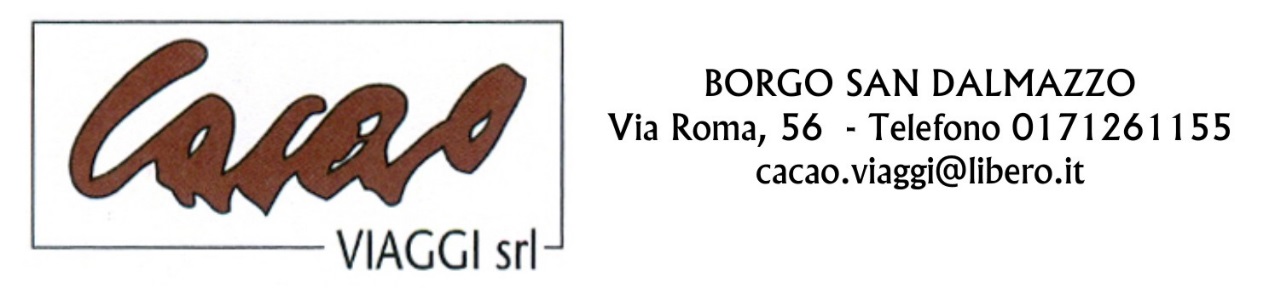  Gran Tour della Polonia11 –  18 luglio 2020Sabato 11 luglio – Cuneo – Brno  (km. 1.200 circa)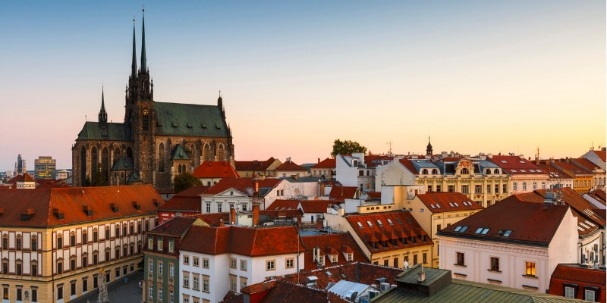 Partenza da Villafalletto, Cuneo e Michelin, soste per la colazione ed il pranzo liberi. Arrivo a Brno (Repubblica Ceca), sistemazione in Hotel 4*, cena e pernottamento.Domenica 12 luglio  – Brno  - Cracovia  -  (km. 400 circa)
Prima colazione in hotel
Partenza per Cracovia
Pranzo libero. Nel pomeriggio visita guidata della città di  Cracovia.
Sistemazione presso hotel 4*, cena e pernottamento.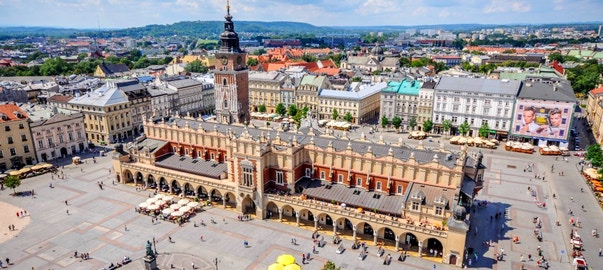 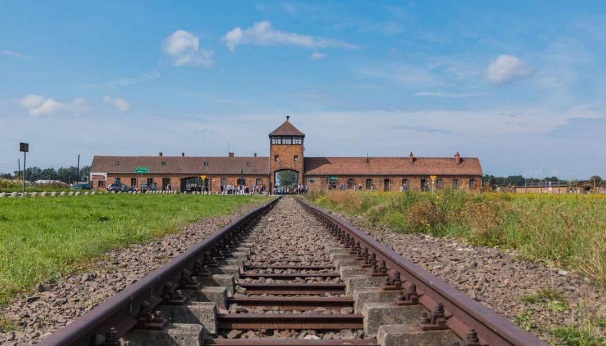 Lunedì 13 luglio  – Cracovia  – Auschwitz – Birkenau – Miniere di Sale  (km. 180 circa)
Prima Colazione in Hotel
In mattinata visita guidata  dei campi di concentramento  di Auschwitz e Birkenau.
Pranzo in ristorante. 
Nel pomeriggio visita delle Miniere di sale. Cena e pernottamento.Martedì 14 luglio  – Cracovia – Czestochowa – Varsavia (km. 380 circa)
Prima colazione in hotel.
Partenza per Czestochowa e visita guidata.
Pranzo libero.
Nel pomeriggio proseguimento  per Varsavia
Sistemazione in Hotel 5*, cena e pernottamento.
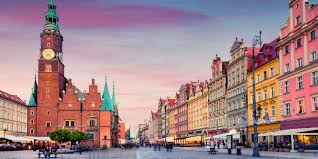 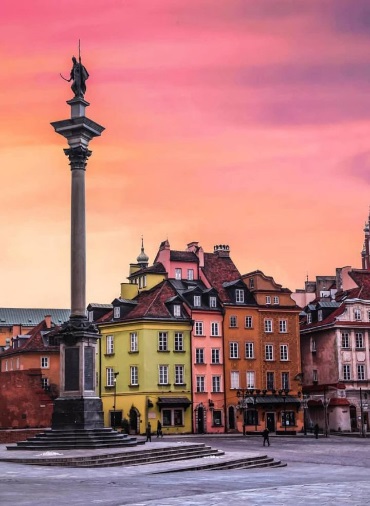 Mercoledì 15 luglio  – Varsavia  
Prima colazione in hotel
Intera giornata dedicata alla visita guidata  di Varsavia
Pranzo libero. Cena e pernottamento in hotel.Giovedì 16 luglio   – Varsavia – Breslavia (km.360)
Prima colazione in hotel.
Partenza per Breslavia
Pranzo libero.
Nel pomeriggio visita guidata della città. Sistemazione in hotel 4*, Cena e pernottamento
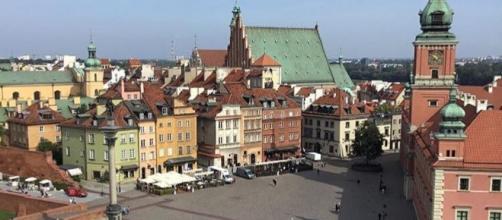 Venerdì 17 luglio  – Breslavia – Ratisbona (km610)                           
 Prima colazione in hotel
Partenza per Ratisbona (Germania).
Pranzo libero lungo il percorso, breve visita della città,                                       Sistemazione in hotel 4* cena e pernottamento.            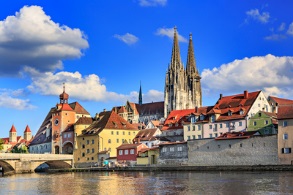 Sabato 18 luglio   – Ratisbona - Cuneo (km. 840 circa)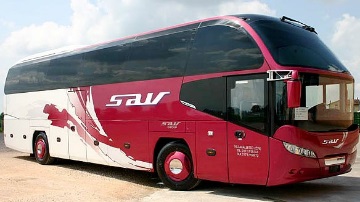 Prima colazione in hotel, partenza per il viaggio di ritorno, pranzo libero, arrivo previsto in tarda serata a Cuneo.€. 940,00 per personaSupplemento camera singola €. 180,00.La quota comprende:Viaggio in autopullman g.t. con autista di spinta a/r;Sistemazione in Hotel 4* e 5* per 7 notti come da programma con trattamento di mezza pensione;N. 1 pranzo in ristorante;Tutte le visite guidate;Ingressi come da programma;Tasse di soggiorno;Accompagnatrice dell’agenzia;Ass.ne medico no-stop.Non comprendeLe bevande ai pastiL’assicurazione annullamento facoltativa €. 50,00 per persona.Tutto quanto non espressamente indicato come compreso nella quota.Prenotazioni entro il 30 Marzo versando acconto di €. 300, saldo entro il 26 Giugno 2020.SCONTO CRAL €. 15,00 